ООО «Развивающие игры Воскобовича» (Санкт-Петербург)АНО ДО «Планета детства «Лада» (Тольятти)Тольяттинский государственный университет (Тольятти)ФБГОУ ВО «Томский государственный педагогический университет» (Томск)МАОУ ДПО «Центр развития системы образования» (Пермь)Пермский краевой информационно-методический центр «Глобус» ФГБОУ ВО «Уральский государственный педагогический университет» (Екатеринбург)АНО ДПО «Институт современного образования» (Калининград)БУ ОО ДПО «Институт развития образования» (Орел)ГУ ДПО «ИРО Забайкальского края» (Чита)МАУ ДО «Информационно-методический центр» (Стерлитамак)АОУ ДПО РБ «Бурятский республиканский институт образовательной политики» (Улан-Удэ)КГАУ ДПО «Камчатский институт развития образования» (Петропавловск-Камчатский)ГБУ ДПО Ростовской области «Ростовский институт повышения квалификации и профессиональной переподготовки работников образования» (Ростов-на-Дону)Управление образования администрации Минераловодского городского округаАНО ДПО «Аничков мост» (Санкт-Петербург)ЦОУ «Невский альянс» (Санкт-Петербург)ИНФОРМАЦИОННОЕ ПИСЬМОVII-я Всероссийская научно-практическая конференция с международным участием«Развивающие игры Воскобовича в работе с детьми дошкольного и младшего школьного возраста»Россия, г.о. Тольятти, 6-7 октября 2019 г.Тема конференции: «СОЗДАНИЕ СОВРЕМЕННОЙ ОБРАЗОВАТЕЛЬНОЙ СРЕДЫ ДЛЯ ДОШКОЛЬНИКОВ И МЛАДШИХ ШКОЛЬНИКОВ С ИСПОЛЬЗОВАНИЕМ ТЕХНОЛОГИИ В.В.ВОСКОБОВИЧА “СКАЗОЧНЫЕ ЛАБИРИНТЫ ИГРЫ”».Цель конференции – распространение педагогического опыта по внедрению технологии интеллектуально-творческого развития детей дошкольного возраста «Сказочные лабиринты игры» В.В. Воскобовича. К участию в Конференции приглашаются: руководители и педагоги, работающие в дошкольных образовательных организациях, организациях дополнительного образования, центрах коррекционной направленности, развивающих центрах.Рабочий язык конференции – русский.Формы участия в Конференции:- очная (устное выступление с докладом, стендовый доклад*, видеовыступление*);- заочная (публикация статьи);- присутствие.Возможно сочетание различных форм участия.* Участие с видеообращением и стендовым докладом не требует личного присутствия иногородних лиц, при этом для аттестации педагогов засчитывается как очная форма участия.Участие тьюторских центров ООО «РИВ» является обязательным.ВНИМАНИЕ!Срок подачи заявок и материалов в методическое пособие – до 15 августа 2019 года включительно. Этап 1. (для всех участников).До 18 августа 2019 года следует пройти электронную регистрацию по ссылке: https://docs.google.com/forms/d/1O_jJysPbtiR6v8kyy-fku4plqxU60r_2JdhOKeHEp9Y/edit  На электронную почту придет автоматическое подтверждение регистрации. Первая рассылка от организаторов Конференции с информацией об оплате участия и прочих организационных аспектах состоится до 31 августа 2019 года.Этап 2. (заочная формы участия). До 18 августа 2019 года следует выслать материалы для методического пособия (статьи, картотеки игр, графические файлы) по электронной почте riv.konf@gmail.ruЭтап 3. (очная форма участия). До 10 сентября 2019 года следует отправить материалы к докладам, стендовым и видеодокладам по электронной почте riv.konf@gmail.ruНа Конференции будет следующее оборудование: ноутбук, проектор, экран, колонки, микрофон, дистанционное управление слайдами.На все письма координатор высылает подтверждение о получении посредством электронной почты в течение 3 рабочих дней. Если подтверждение не получено, письмо следует продублировать.Документы:1.Участники Конференции, выступающие устно, подготовившие видеообращение или представляющие стендовый доклад, получают лично или по почте подтверждение своего участия в форме именного сертификата, программы Конференции, а также благодарность за участие от организаторов.2.Участники, опубликовавшие свои материалы в методическом пособии, посредством электронной почты в конце сентября 2019 года получают справку-подтверждение о том, что они являются его соавторами с указанием даты сдачи рукописи в издательство и примерной даты выхода методического пособия.3. Лица, присутствующие на Конференции в качестве зрителей, получают подтверждающий сертификат. Количество присутствующих на Конференции ограничено.            4.По результатам работы Конференции планируется издание методического пособия с предварительным названием «Создание современной образовательной среды» (включая присвоение кодов ISBN, УДК и ББК, рассылку по библиотекам, регистрацию в Российской книжной палате). Рассылка авторских экземпляров методического пособия будет произведена до 01 февраля 2020 года. Направления работы Конференции:Реализация ФГОС ДО и НОО средствами технологии интеллектуально-творческого развития детей дошкольного и младшего школьного возраста «Сказочные лабиринты игры».Развивающие игры В.В. Воскобовича как элемент построения и насыщения РППС образовательных учреждений. Использование авторской технологии В.В. Воскобовича «Сказочные лабиринты игры» в организации взаимодействия ДОО с семьями воспитанников.Примерный спектр рассматриваемых вопросов:Игровая технология «Сказочные лабиринты игры» в социально-коммуникативном развитии детей дошкольного возраста.Использование игр Воскобовича в познавательном развитии детей.Формирование у детей раннего возраста познавательной активности посредством игровой технологии «Сказочные лабиринты игры» В.В. Воскобовича. Развивающий и коррекционный потенциал игр и пособий В.В.Воскобовича в речевом развитии детей, в том числе детей с ОВЗ.Игровая технология «Сказочные лабиринты игры» в художественно-эстетическом и физическом развитии детей дошкольного возраста. Организация предметно-развивающей среды группы/ класса, ОУ.Специфика работы педагога в контексте ФГОС ДО, ФГОС НОО.Организация продуктивного взаимодействия с родителями на основе игр и пособий В.В. Воскобовича.Планирование работы педагогов в контексте ФГОС ДО, ФГОС НОО (фрагменты конспектов занятий/ уроков, видеофрагменты).Парциальные программы в контексте использования технологии «Сказочные лабиринты игры».Авторские находки в использовании игр и пособий В.В.Воскобовича.Стандарты оформления	У компании «Развивающие игры Воскобовича» разработан стандарт верного написания игр и пособий (ссылка для скачивания: https://cloud.mail.ru/public/GDsw/KJSMvTdGE). Его соблюдение позволяет оформлять текстовую информацию единообразно. ДОКЛАД (очная форма участия)Участие бесплатное. С одним докладом могут выступать не более 3 человек.Участники конкурса берут на себя следующие затраты: трансфер до места проведения Конференции;проживание и питание. Требования к докладу:Материалы для участия в Конференции направляются в электронном виде и должны соответствовать следующим критериям:актуальность;практическая значимость.Выступление докладчика сопровождается мультимедийной презентацией, созданной в PowerPoint (формат .ppt или .pptx) длительностью не более 10 минут. Первый слайд презентации – название доклада, сведения об авторе (должность, место работы, электронный адрес). Объем презентации – не более 15 МБ. Количество слайдов – до 15.Файлы с аннотацией (тезисы) доклада и презентацией называются фамилией первого автора и высылаются координатору вместе с заявкой для предварительного рассмотрения до 10 сентября 2019 года на электронный адрес: riv.konf@gmail.ruОбъем текста тезисов должен быть не более 3 страниц: шрифт - Times New Roman; кегль - 12; через 1,5 интервала; все поля – 2 см; в заглавии тезисов должны быть указаны: тема доклада, ФИО автора, должность и место работы;  СТЕНДОВЫЙ ДОКЛАД (очная форма участия)Если докладчик желает присутствовать на Конференции, обязательно в электронной регистрационной форме выбрать пункты «присутствие» и «стендовый доклад», если присутствие невозможно – пункт «присутствие» не отмечать.Участие платное: типографские услуги - 1000 руб., плюс оргвзнос в размере 500 руб. (за каждый стендовый доклад), оплата ТОЛЬКО после рассмотрения материала организаторами, счет выставляется дополнительно; форма участия идеальна для жителей других городов, поскольку не требует приезда в Тольятти: следует только прислать материал по эл. почте и оплатить расходы на его печать и размещение. Документ, подтверждающий очную форму участия, высылается докладчику почтой. Требования по оформлению стендового доклада:Файл со стендовым докладом разрабатывается с помощью редактора Microsoft Publisher (формат «.pub»). Размер листа – 594841 мм (формат листа А1 строго вертикальной ориентации). Заголовок. Верхняя часть стендового листа отводится для заглавной части доклада. На ней по центру указывается название доклада, ниже справа фотографии, под которыми располагаются ФИО авторов, их должности; организация и город, где выполнена работа, e-mail. Размер букв заголовка определяется, исходя из количества знаков в названии доклада, фамилии автора, названии организации и города. При этом должна быть соблюдена разумная пропорция. Название должно быть четким и заметным (т.е. контрастным).Основная часть стенда. В основной части помещается текст, фотографии, таблицы, рисунки, возможно размещение диаграмм. Текст стендового доклада на педагогических конференциях используется как дополнение и комментарии к фотографиям - необходимо укоротить, упростить текст; организовать поток текста (отделить важные заголовки от основной массы текста, сделать заголовки заметными и привлекательными; не использовать много разных шрифтов;  рекомендуется использовать Times, Axial, Palatino, Optima, Avant Garde; поместить ключевую информацию в обрамление; выделить цветом название и заголовки; оттенки серого - альтернатива цветному оформлению.Фотографии и рисунки должны быть четкими, нести информацию об объекте и его особенностях. Фотографии должны восприниматься на расстоянии, рекомендуемый размер фотографий не менее чем 10*15. И рисунки, и фотографии должны иметь пояснительные подписи под ними.Оформление стендового доклада должно проводиться таким образом, чтобы в максимально удобной и доступной для участников конференции форме раскрыть суть проведенной работы. Стендовый доклад монтируется с помощью кнопок или скотча – на монтаж участникам будет предоставлено около 30 мин в период кофе-брейка (при отсутствии докладчиков данную работу берут на себя организаторы Конференции).В течение всего периода проведения сессии стендовых докладов автор(ы) представленного доклада, в идеале, должен (должны) находиться у своего стенда и быть готовым дать исчерпывающую информацию, касающуюся сути работы (данный пункт важен при возможности личного присутствия докладчика на мероприятии и касается всех петербуржцев и жителей Лен. области).Стендовый доклад может в выгодном свете представить систему работы, но не отдельное мероприятие.Образцы стендовых докладов можно скачать в блоге Вячеслава Воскобовича www.voskobovich.su (Раздел Конференции).В исключительных случаях и только с разрешения координатора допускается оформление текста стендового доклада в форме мультимедийной презентации (формат .ppt или .pptx): ровно 8 слайдов.Файл со стендовым докладом называется фамилией первого автора и высылается координатору вместе с заявкой для предварительного рассмотрения.ВИДЕОДОКЛАД (очная форма участия)Требования к видеовыступлению: Участие платное: 500 руб. - оргвзнос за каждое видеовыступление; оплата ТОЛЬКО после рассмотрения материала организаторами, квитанция высылается дополнительно. Видеовыступление приравнивается к очному участию в конференции, по окончании которой докладчик получает именной сертификат установленного образца. Количество докладчиков на одно видеовыступление – не более 3 человек. Длительность доклада не должна превышать пяти минут. В начале выступления докладчик должен представиться и назвать тему доклада. Темп речи должен быть удобен для восприятия, качество записи звука должно позволять слушателям легко воспринимать звуковой ряд. На видео должен присутствовать сам докладчик, но видеоряд может представлять отдельные фрагменты работы с детьми или демонстрацию игрового материала. Видеоряд и звуковое сопровождение должны находиться в постоянной смысловой взаимосвязи. Желательно сохранить видеовыступление в наиболее распространенных формат воспроизведения видео (.avi, .mp4). Записанный видеодоклад необходимо загрузить на файлообменник (например, Yandex-диск) и прислать ссылку на скачивание видеофайла организаторам по электронной почте (riv.konf@gmail.ru)Образец видеовыступления можно посмотреть в блоге Вячеслава Воскобовича http://voskobovich.su/2013/12/02/podarok-mesyatsa-aktivnyim-podpischikam-bloga-2/ (запись от 12.02.2013), а также записях о конференциях на блоге.УЧАСТИЕ В КАЧЕСТВЕ СЛУШАТЕЛЯОргвзнос в размере 500 руб. с одной заявки. Все слушатели в день закрытия конференции получат Сертификат участника VII Всероссийской научно-практической конференции с международным участием. В стоимость входит сертификат участника и кофе-брейк.ПУБЛИКАЦИЯ (заочная форма участия)В электронной регистрационной форме указать, будут ли авторы присутствовать на Конференции лично, и количество методических пособий к отправке.Если автор материала написал его один: указать – один основной (авторский). Если нужны дополнительные экземпляры – указать, например, один или два дополнительных экземпляра под соответствующем вопросом.  Если материал написан в соавторстве, то выбрать ответственного за получение методических пособий и только в его электронной заявке прописать количество сборников и почтовый адрес.Требования к оформлению статей/картотек игр: Без оргвзноса; 200 руб. за страницу (стоимость включает передачу автору/авторам 1 авторского экз. методического пособия); дополнительный экземпляр – 350 руб.; оплата ТОЛЬКО после рассмотрения текста организаторами, счет выставляется дополнительно). Количество авторов на одну публикацию – не более 3 человек.Публикуемая работа должна быть тщательно отредактирована. У публикации может быть от 1 до 3 авторов. Количество страниц – от 3 до 10. После названия необходимо указать ФИО автора (полностью), место работы и должность, домашний адрес с индексом, контактные телефоны и электронный адрес. Текст набирается в редакторе Word 2003 (формат «.doc»), ориентация листа – книжная, размер шрифта – 12 (таблицы – 10), Times New Roman, одинарный интервал; поля по 2 см с каждой стороны; выравнивание по ширине, отступы и интервалы – 0, отступ первой строки («красная строка») - 0,5. Следует учитывать, что рисунки и фотографии используются для лучшего понимания читателями содержания материала и возможности повторения идеи автора материала педагогами (пример 1: описывается задание на «Коврографе Ларчик»: четкое, крупное изображение задания в начальной стадии, в промежуточной стадии (если предполагается), в стадии выполнения; пример 2: описывается организация пространства группы: фото эргономичного размещения пособий и игр). Фотоотчеты с занятий и уроков публиковаться не будут.  Вся графическая часть в будущем методическом пособии будет черно-белая, обработанная дизайнерами. Возможность публикации материалов в цвете (в структуре электронного приложения) обсуждается с координаторами конференцииПри наличии рисунков и фотографий, они должны быть представлены отдельными файлами в формате JPEG (разрешение 300 dpi для цветных, 600 dpi для черно-белых). В тексте статьи должны быть указания на рисунки/фото (Пр.: … был разработан дизайн игровой комнаты (см. рис.1); в картотеке игр такие указание делать не следует. Файлы с рисунками/фото нумеруются и называются по такому принципу: 1.Дизайн игровой комнаты, т.е. название файла является подписью к фото/рисунку. Не допускается использование: знаков принудительного разрыва строк, страниц, разделов; подстрочных сносок. Участник должен решить, что именно он будет публиковать: статью или картотеку игр.Публикация статьи. Текст статьи включает 3 части: вводную, основную и заключительную. Ссылки на литературу приводятся в тексте статьи в квадратных скобках. Прямое цитирование допускается при условии постановки кавычек и указания номера страницы из цитируемого источника. После основного текста статьи приводится список использованной литературы. Статьи в форме конспектов к публикации не принимаются, но можно включить фрагменты одного или нескольких конспектов как пример реализации планирования педагога, образец авторского подхода к подаче материала, его усложнению на занятии/уроке. При описании конспекта следует указать цель (начинать с существительного), если необходимо – задачи начинать с глаголов), материалы и оборудование.Образец оформления статьи:Специфика логопедической работы с детьми младшего дошкольного возраста с использованием пособий В.В. ВоскобовичаИванова Мария Ивановна – учитель-логопед  МДОУ №8 г.Петрозаводска198000, Петрозаводск, ул. Котельная, д. 89, кв. 8, тел. +7-911-000-00-00, (0000) 000-00-00,e-mail: maria@mail.ru Один из основателей корпорации «Сони» Масуру Ибука в своей нашумевшей и известной во всем мире книге «После трех уже поздно» пишет: «Мы уделяем много внимания вопросу о том, чему учить детей старше трех лет. Но согласно современным исследованиям к этому возрасту развитие клеток головного мозга уже завершено на 70–80%. Не значит ли это, что мы должны направить свои усилия на раннее развитие детского мозга до трехлетнего возраста?..  Главное – введение нового опыта «вовремя» [3, с.17].Исследования российских ученых подтверждают эти высказывания. Известный петербургский ученый, доктор медицинских наук, ведущий сотрудник Института эволюционной  физиологии и биохимии им. И.М. Сеченова Российской Академии наук Е.П. Харченко [5] утверждает, что … Список литературы:Винарская Е.Н. Раннее речевое развитие ребенка и проблемы дефектологии: Периодика раннего развития. Эмоциональные предпосылки освоения языка.  М., 1987.Воспитание детей раннего возраста в условиях семьи и детского сада. Сборник статей и документов. СПб., 2005.Ибука М. После трех уже поздно. М., 2011.Полякова И.И. Развивающие игры для дошкольников. Электронный ресурс: http://mamuli.info/wiki/igry_vjacheslava_voskobovicha.Харченко Е. П. Ранние этапы развития и нарушения языка // Дошкольная педагогика. 2007. № 2.Публикация картотеки игр. Зачастую педагоги-практики имеют богатую подборку собственноручно разработанных игр, не описанных в инструкции к играм. Тогда можно в итоге говорить о картотеке игр, которая является неким «конструктором» для создания конспекта. Все представленные игры должны быть посвящены определенному возрасту и логически связаны. Связующей темой является предметное содержание (например, все задания касаются сенсорного развития) или конкретная игра/пособие (например, описание игр к игре «Счетовозик»). Поскольку технология В.В. Воскобовича базируется на принципе сказочности, наличие сказочных сюжетов приветствуется. Возможен вариант, когда игры предназначены для работы со взрослой аудиторией (родителями, педагогами). Количество игр – не менее 7. Образец оформления начала картотеки игр:Картотека игр для дошкольников 6-7 лет с нормой развития по теме «Фиолетовый лес»Иванова Мария Ивановна, учитель-логопед  МДОУ №8 г.Петрозаводска198000, Петрозаводск, ул. Котельная, д. 89, кв. 8, тел. +7-911-000-00-00, (0000) 000-00-00,e-mail: maria@mail.ru Разноцветные полянки гномов Задачи игры: развивать внимание, мышление; закреплять умение делить предметы на 3 группы по цвету; закреплять счет до 5, умение определять сравнивать (больше, меньше).Материалы и оборудование: “Фиолетовый лес”, наборы листьев трех цветов из комплекта к нему, набор “Разноцветные гномы“ (цвета радуги), обручи трех цветов или веревочки (“Разноцветные веревочки 1”).Ход игры:Гномы решили сделать разноцветные полянки. Кохле решил сделать красную полянку, Зеле – зеленую, Си – синюю. Полянки у них получились. Но были немного скучными. И тогда Гномы решили их украсить листочками. Педагог предлагает помочь Гномам и украсить их полянки листочками любимых цветов. Задание педагога: разложить листочки по цветам полянок. Сосчитать листочки на каждой полянке, определить у кого листочков больше, меньше.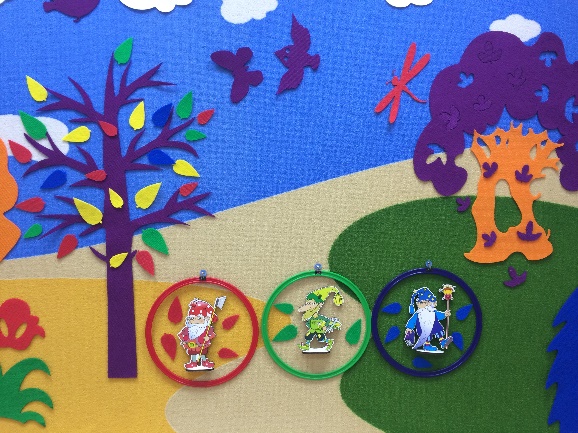 Рис. 1. Разноцветные полянки ГномовФотографии/графические файлы в картотеке могут публиковаться, если словесного описания недостаточно для понимания смысла текста.Файл с картотекой игр называется фамилией первого автора (+ файлы с рисунками/фото при их наличии) и высылается координатору вместе с заявкой для предварительного рассмотрения.Организаторы Конференции оставляют за собой право редактировать и сокращать материалы, а также подтверждать /не подтверждать участие в Конференции, исходя из качества присланных материалов, их актуальности, оригинальности, соответствия тематике Конференции.Предоставление заявки и файлов для участия в Конференции являются подтверждением добровольного согласия их авторов на передачу организаторам Конференции права на публикацию и широкое распространение методических материалов на печатных, электронных носителях, в сети Интернет.Координаторы проекта: Вотинова Ольга Михайловна, к.п.н., методист ООО «РИВ», Орешкина Ильмира Равильевна, методист АНО ДО «Планета детства «Лада»(организационные вопросы, отправка заявки на участие и файлов с текстами статей, картотек, презентаций к докладам, стендовых докладов, видеодокладов) riv.konf@gmail.ruРедакторы сборника: Вотинова Ольга Михайловна, Бабич Елена Вячеславовна Текущая информация о конференции постоянно публикуется в блоге Вячеслава Воскобовича http://voskobovich.su.Будем благодарны за распространение информационного письма в среде педагогов.